DÜZCE ÜNİVERSİTESİ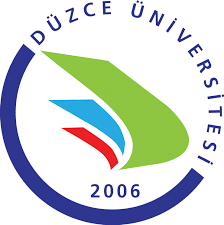 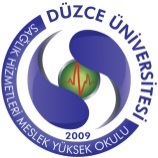 SAĞLIK HİZMETLERİ MESLEK YÜKSEKOKULU MÜDÜRLÜĞÜNE  								       …… /…... / 20….Sayı :41253376/903.07.01/Konu :VekaletDÜZCE ÜNİVERSİTESİ REKTÖRLÜĞÜStrateji Geliştirme Daire BaşkanlığıYüksekokul Sekreterimiz .....…………………, …/…/20..-…/…/20.. tarihleri arasında…… (  ) gün süre ile yıllık izine ayrılacağından/raporlu olduğundan, izinli olduğu/raporlu olduğu günlerde ………………………. Müdürlüğü/Dekanlığı kadrosunda görev yapan ……………….' un Yüksekokul Sekreterliğine vekalet etmesi ve gerçekleştirme görevliliğini yürütmesi Müdürlüğümüzce uygun görülmüştür. Bilgilerinize arz ederim.     Müdür/DekanİmzaEK: İmza Sirküsü